PENGGUNAAN MEDIA VISUAL KARTUN UNTUK MENINGKATKAN HASIL BELAJAR PADA MATA PELAJARAN IPS SISWA KELAS III MI MIFTAHUL HUDA DONO SENDANGTULUNGAGUNG TAHUN PELAJARAN 2011/2012SKRIPSIDiajukan kepadaSekolah Tinggi Agama Islam Negeri (STAIN) TulungagungUntuk memenuhi salah satu persyaratan dalam menyelesaikanProgram Sarjana Strata Satu Pendidikan Guru Madrasah Ibtida’iyah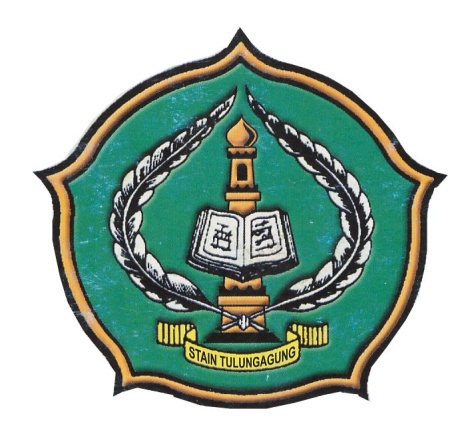 OlehKHOIRIN NAHAROHNIM. 3217083035PROGRAM STUDI PENDIDIKAN GURU MADRASAH IBTIDA’IYAHJURUSAN TARBIYAHSEKOLAH TINGGI AGAMA ISLAM NEGERI(STAIN) TULUNGAGUNGJuni  2012PERSETUJUAN PEMBIMBINGSkripsi dengan judul “Penggunaan Media Visual Kartun Untuk Meningkatkan Hasil Belajar Pada Mata Pelajaran IPS Siswa Kelas III MI Miftahul Huda Dono Sendang Tulungagung Tahun Pelajaran 2011/2012” yang ditulis oleh Khoirin Naharoh ini telah diperiksa dan disetujui untuk diujikan.Tulungagung, 14 Juni 2012Pembimbing,Drs. H. JANI, MM.,M.Pd.NIP. 19660210 198503 1 001PENGESAHANSkripsi dengan judul “Penggunaan Media Visual Kartun Untuk Meningkatkan Hasil Belajar Pada Mata Pelajaran IPS Siswa Kelas III MI Miftahul Huda Dono Sendang Tulungagung Tahun Pelajaran 2011/2012” yang ditulis oleh Khoirin Naharoh ini telah dipertahankan di depan Dewan Penguji Skripsi STAIN Tulungagung pada hari Rabu, tanggal 27 Juni 2012, dan dapat diterima sebagai salah satu persyaratan untuk mendapatkan gelar Sarjana Pendidikan Islam di Program Studi Pendidikan Guru Madrasah Ibtida’iyah.Dewan Penguji SkripsiPERSEMBAHANAlhamdulillaahi Rabbil Aalamiin. Puji syukur teruntai dari sanubariku yang terdalam atas karunia dan rahmat Allah SWT. Dengan segenap rasa cinta dan sayang kupersembahkan karya sederhana ini untuk:Bapak ibuku tercinta  yang senantiasa memberikan do’a restu, bimbingan, juga pengorban dan kasih sayang yang mengalir tiada henti untukkuAdik-adikku tersayang yang menjadikan hari-hariku penuh warna dengan keceriaannya.SahabatQ Mifa, Zulfa, Lilis, tanpa kalian karya ini tidak akan terwujud. Tetap semangat dan Keep Smile… Teman BerbagiQ Eni, ika, wiji, binti, adek2 Al Furqon yang selalu memberi semangat untuk menyelesaikan skripsi ini.Sahabat-sahabatku PGMI-B Angkatan 2008 dan teman-temanku tersayang yang tak bisa ku sebutkan satu persatu. Kita telah berbagi cerita dan canda tawa dalam kebersamaan yang tidak akan pernah aku lupakan.Almamaterku STAIN TulungagungKATA PENGANTAR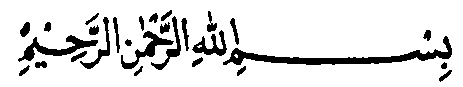 Biqoulina Alhamdulillah penulis panjatkan kehadirat Allah SWT atas segala limpahan Magfiroh, Ampunan, Rahmat, Taufiq dan Hidayah-Nya sehingga skripsi ini dapat terselesaikan dengan baik. Sholawat serta salam semoga senantiasa terlimpah kepangkuan beliau Rosulullah SAW, keluarga serta para sahabatnya, yang telah membawa sinar terang untuk manusia berupa agama islam.Dalam penulisan skripsi ini, penulis mendapatkan bimbingan, saran dan bantuan dari berbagai pihak. Oleh sebab itu penulis menyampaikan ucapan terima kasih kepada:Bapak Dr. Mafthukin, M.Ag. selaku Ketua STAIN TulungagungBapak Abdul Aziz, M.Pd.I. selaku Kepala Jurusan Tarbiyah STAIN TulungagungBapak Muhammad Zaini, MA. Selaku Kepala Prodi Pendidikan Guru Madrasah Ibtida’iyah (PGMI)Bapak Drs. H. Jani, MM.,M.Pd. selaku pembimbing yang juga telah memberikan pengarahan dan koreksi sehingga penelitian dapat diselesaikan sesuai waktu yang direncanakanSegenap Bapak/Ibu Dosen Sekolah Tinggi Agama Islam Negeri (STAIN) Tulungagung, atas bimbingan dan bantuannya sehingga penulis dapat menyelesaikan study di bangku perkuliahan iniBapak Asrori S.Pd.I. selaku Kepala Sekolah MI Miftahul Huda serta segenap bapak/ibu yang telah membantu memberikan informasi yang penulis perlukan.Bapak dan ibu seluruh keluarga yang selalu memberikan dorongan baik moril maupun materil hingga terselesainya skripsi ini.Para sahabat yang telah memberikan bantuan demi terselesainya penulisan skripsi ini.Dengan penuh harap semoga jasa kebaikan mereka diterima Allah dan tercatat sebagai ‘amal shalih. Akhirnya, karya ini penulis suguhkan kepada segenap pembaca, dengan harapan adanya saran dan kritik yang bersifat konstruktif demi pengembangan dan perbaikan, serta pengembangan lebih sempurna dalam kajian-kajian pendidikan Islam.Semoga karya ini bermanfaat dan mendapat ridla Allah, aamiinTulungagung, 14 Juni 2012Penulis						DAFTAR ISIHALAMAN SAMPUL 		iHALAMAN PERSETUJUAN PEMBIMBING		iiHALAMAN PENGESAHAN		iiiHALAMAN PERSEMBAHAN		ivKATA PENGANTAR	  	vDAFTAR ISI		viiDAFTAR TABEL		xDAFTAR GAMBAR		xiDAFTAR LAMPIRAN		xiiABSTRAK		xivBAB	I	PENDAHULUANLatar Belakang 	1Rumusan Masalah	6Tujuan Peneltian 	6Manfaat Penelitian 	7Penegasan Istilah 	8Sistematika Penulisan 	10BAB	II	KAJIAN PUSTAKATinjauan Tentang Media Pembelajaran 	12Tinjauan Tentang Media Visual	23Tinjauan Tentang Kartun 	28Tinjauan Tentang Hasil Belajar	31Tinjauan Tentang Ilmu Pengetahuan Sosial	38Media Visual Kartun untuk Meningkatkan Hasil Belajar IPS	..43BAB	III	METODE PENELITIANJenis Penelitian 	46Waktu dan Tempat Penelitian 	50Subyek Penelitian 	50Data dan Sumber Data 	50Teknik Pengumpulan Data 	52Teknik Analisis Data 	55Indikator Keberhasilan 	58Mengecek Keabsahan Data	59Prosedur Penelitian 	59BAB	IV	HASIL PENELITIANDeskripsi Lokasi Penelitian 	64Paparan Data	69Temuan Penelitian 	97Pembahasan Hasil Penelitian	98BAB	V	PENUTUPKesimpulan 	102Saran 	103					DAFTAR TABELTabel 3.1	: Kriteria penilaianTabel 4.1	: Daftar nama guru MI Miftahul HudaTabel 4.2	: Jumlah siswa MI Miftahul HudaTabel 4.3	: Data kelas III MI Miftahul Huda tahun pelajaran 2011/2012Tabel 4.4	: Hasil pre testTabel 4.5	: Nilai hasil kerja kelompok pertemuan I siklus ITabel 4.6	: Nilai belajar siswa pada siklus ITabel 4.7	: Hasil observasi aktivitas peneliti pada pertemuan I siklus ITabel 4.8	: Hasil observasi aktivitas siswa pada pertemuan I siklus ITabel 4.9	: Hasil observasi aktivitas peneliti pada pertemuan II siklus ITabel 4.10	: Hasil observasi aktivitas siswa pada pertemuan II siklus ITabel 4.11	: Nilai hasil kerja kelompok pertemuan I siklus IITabel 4.12	: Hasil belajar siswa siklus IITabel 4.13	:Hasil observasi aktivitas peneliti pada pertemuan I siklus IITabel 4.14	: Hasil observasi aktivitas siswa pada pertemuan I siklus IITabel 4.15	: Hasil observasi aktivitas peneliti pada pertemuan II siklus IITabel 4.16	: Hasil observasi aktivitas siswa pada pertemuan II siklus IITabel 4.17	: Hasil observasi kegiatan penelitiTabel 4.18	: Hasil observasi kegiatan siswaTabel 4.19	: Rekapitulasi hasil tes siswa dalam penelitianDAFTAR GAMBAR3.1 	Alur Penilitian Tindakan Kelas Model Kemmis dan Mc. Taggrat4.1	Struktur Organisasi MI Miftahul HudaDAFTAR LAMPIRANLampiran 1	: Soal Pre TestLampiran 2	: Kunci jawaban pre testLampiran 3	: Rencana Pelaksanaan Pembelajaran Siklus ILampiran 4	: Lembar Kerja Kelompok Siklus ILampiran 5	: Lembar Tugas Peserta Didik Siklus ILampiran 6	: Kunci Jawaban Tugas Peserta Didik Siklus ILampiran 7	: Lembar Observasi Aktivitas Peneliti Siklus ILampiran 8	: Lembar Observasi Aktivitas Peserta Didik Siklus ILampiran 9	: Rencana Pelaksanaan Pembelajaran Siklus IILampiran 10	: Lembar Kerja Kelompok Siklus IILampiran 11	: Lembar Tugas Peserta Didik Siklus IILampiran 12	: Kunci Jawaban Tugas Peserta Didik Siklus IILampiran 13	: Lembar Observasi Aktivitas Peneliti Siklus IILampiran 14	: Lembar Observasi Aktivitas Peserta Didik Siklus IILampiran 15	: Pedoman Wawancara GuruLampiran 16	: Pedoman Wawancara SiswaLampiran 17	: Hasil WawancaraLampiran 18	: Daftar Nama SiswaLampiran 19	: Dokumentasi Kegiatan PenelitianLampiran 20	: Media visual kartunLanpiran 21	: Kartu BimbinganLampiran 22	: Surat Bimbingan SkripsiLampiran 23	: Surat Izin PenelitianLampiran 24	: Surat Keterangan Penelitian Dari MILampiran 25	: Biodata PenulisLampiran 26	: Pernyataan Keaslian TulisanABSTRAKSkripsi dengan judul “Penggunaan Media Visual Kartun Untuk Meningkatkan Hasil Belajar Pada Mata Pelajaran IPS Siswa Kelas III MI Miftahul Huda Dono Sendang Tulungagung Tahun Pelajaran 2011/2012 ” ini  ditulis oleh Khoirin Naharoh, NIM. 3217083035, Jurusan Tarbiyah, Program Studi Pendidikan Guru Madrasah Ibtida’iyah (PGMI), STAIN Tulungagung, yang dibimbing oleh Bapak Drs. H. Jani, MM., M.Pd.Kata Kunci	: Media Visual Kartun, Hasil Belajar IPSMata pelajaran IPS merupakan salah satu mata pelajaran yang diajarkan di MI/SD. Mata pelajaran ini dirasakan sebagai mata pelajaran yang kurang menarik dan membosankan bagi siswa, karena cakupan materi yang sangat luas dan siswa dituntut lebih menghafal isi materi–materi pelajarannya, sehingga mata pelajaran ini kurang menarik, monoton, dan kurang bervariasi jika hanya ceramah saja. Selain faktor di atas, ada beberapa faktor penghambat atau penghalang yaitu hambatan psikologis, seperti minat, sikap, pendapat, pengetahuan. Dan hambatan fisik seperti kelelahan dan sakit yang dapat menyebabkan materi yang di sampaikan tidak dapat tersalurkan.Rumusan masalah dalam penulisan skripsi ini adalah (1) Bagaimana penggunaan media visual kartun untuk meninggkatkan hasil belajar pada mata pelajaran IPS siswa kelas III MI Miftahul Huda tahun pelajaran 2011/2012? (2) Bagaimana hasil penggunaan media visual kartun untuk meninggkatkan hasil belajar pada mata pelajaran IPS siswa kelas III MI Miftahul Huda tahun pelajaran 2011/2012?Tujuan penelitian dalam penulisan skripsi ini adalah (1) Mendiskripsikan penggunaan media visual kartun untuk meningkatkan hasil belajar  pada mata pelajaran IPS siswa kelas III MI Miftahul Huda tahun pelajaran 2011/2012? (2) Mendiskripsikan hasil  penggunaan media visual kartun untuk meninggkatkan hasil belajar pada mata pelajaran IPS siswa kelas III MI Miftahul Huda tahun pelajaran 2011/2012?Skripsi ini bermanfaat bagi penulis untuk menambah pengalamn serta wawasan dalam bidang penulisan maupun penelitian. Bagi MI Miftahul Huda Dono Sendang Tulungagung dapat dijadikan sebagai sumbangan pemikiran dalam rangka peningkatan mutu kualitas pengajaran, baik bagi guru maupun lembaga pendidikan. Bagi para pembaca sebagai bahan masukan atau referensi yang cukup berarti.Jenis penelitian yang digunakan dalam penelitia ini adalah Penelitian Tindakan Kelas (PTK). Dalam PTK tahap penelitian terdiri atas empat tahap, yaitu perencanaan, pelaksanaan tindakan, observasi dan reflkesi. Dalam penelitian ini menggunakan dua siklus PTK.  Subjek pengumpulan data pada penelitian ini adalah siswa kelas III MI Miftahul Huda pada semester genap Tahun Pelajaran 2011/2012. Teknik pengumpulan data yang dipakai oleh peneliti adalah observasi, wawancara, metode tes, dan dokumentasi. Selanjunya data yang diperoleh dianalisis.	Hasil penelitian menunjukkan bahwa penggunaan media visual kartun dapat meningkatkan hasil belajar siswa. Hal ini terlihat dari hasil belajar pada pre test, siklus I, siklus II. Rata-rata yang diperoleh siswa pada pre test adalah 54 naik menjadi 74,05 pada siklus I dan naik menjadi 81 pada siklus II. Berdasarkan hasil penelitian, maka dapat disimpulkan bahwa penggunaan media visual kartun dapat meningkatkan hasil belajar pada mata pelajaran IPS siswa kelas III MI Miftahul Huda Dono Sendang Tulungagung Tahun Pelajaran 2011/2012.Ketua,   Dr. H. Akhyak, M.Ag   NIP. 19671029 199403 1 004Sekretaris,Drs. H. Jani, MM, M.PdNIP. 19660210 198503 1 001Penguji Utama      Dr. H.A.Hasyim Nawawie, SH, M.Si                                       NIP. 19521230 198103 1 006Penguji Utama      Dr. H.A.Hasyim Nawawie, SH, M.Si                                       NIP. 19521230 198103 1 006Tulungagung, 6 Juli 2012Mengesahkan,STAIN TulungagungKetua,                                             Dr. Maftukhin,  M.Ag    NIP  19670717 200003 1 002Tulungagung, 6 Juli 2012Mengesahkan,STAIN TulungagungKetua,                                             Dr. Maftukhin,  M.Ag    NIP  19670717 200003 1 002